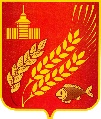 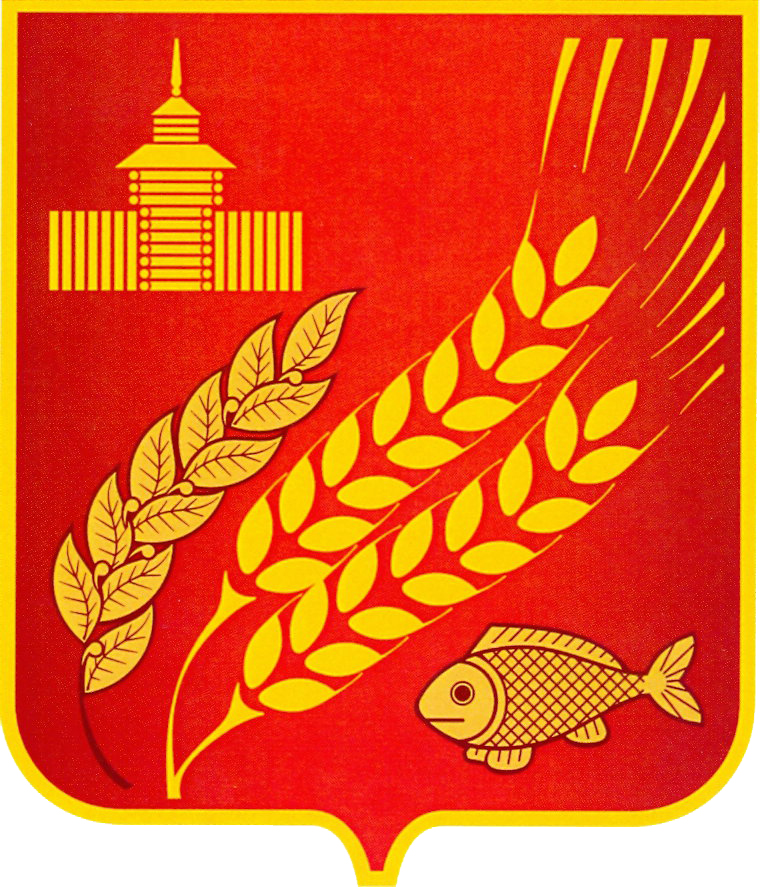 КУРГАНСКАЯ ОБЛАСТЬМОКРОУСОВСКИЙ МУНИЦИПАЛЬНЫЙ ОКРУГАДМИНИСТРАЦИЯ  МОКРОУСОВСКОГО МУНИЦИПАЛЬНОГО ОКРУГАПОСТАНОВЛЕНИЕОт 18 мая .        № 244     с. МокроусовоО внесении изменений в Постановление АдминистрацииМокроусовского муниципального округа от 10 августа 2022 года № 07«Об утверждении Положения о комиссии по делам несовершеннолетних и защите их прав при Администрации Мокроусовского муниципального округа Курганской области»На основании Закона Курганской области от 06.04.2023 года № 13 «О внесении изменений в статью 2-3 Закона Курганской области «О комиссиях по делам несовершеннолетних и защите их прав на территории Курганской области», согласно ст. 4 Закона Курганской области от 22 октября 2002 года № 250 «О комиссиях по делам несовершеннолетних и защите их прав на территории Курганской области», Администрация Мокроусовского муниципального округа ПОСТАНОВЛЯЕТ:1. В Приложение 1 к Постановлению Администрации Мокроусовского муниципального округа от 10 августа 2022 года № 07 «Об утверждении Положения о комиссии по делам несовершеннолетних и защите их прав при Администрации  Мокроусовского муниципального округа Курганской области» внести изменения следующего содержания:1) пункт 18 раздела II Положения изложить в следующей редакции:«18) согласовывают административное исковое заявление или заключения администраций специальных учебно-воспитательных учреждений закрытого типа, вносимые в суды по месту нахождения указанных учреждений:- о продлении срока пребывания несовершеннолетнего в специальном учебно-воспитательном учреждении закрытого типа;- о прекращении пребывания несовершеннолетнего в специальном учебно-воспитательном учреждении закрытого типа до истечения установленного судом срока;- о переводе несовершеннолетнего в другое специальное учебно-воспитательное учреждение закрытого типа;- о восстановлении срока пребывания несовершеннолетнего в специальном учебно-воспитательном учреждении закрытого типа;».2. В Приложение 2 к Постановлению Администрации Мокроусовского муниципального округа от 10 августа 2022 года № 07 «Об утверждении Положения о комиссии по делам несовершеннолетних и защите их прав при Администрации  Мокроусовского муниципального округа Курганской области» внести изменения следующего содержания:1) слова «Соловьева Елена Николаевна - исполняющий обязанности главного врача ГБУ «Мокроусовская ЦРБ»» заменить словами «Соловьева Елена Николаевна - заместитель главного врача - руководитель Мокроусовского филиала ГБУ «Межрайонная больница № 2».3. Контроль за исполнением настоящего Постановления возложить на заместителя Главы Мокроусовского муниципального округа по социальным вопросам.Глава Мокроусовскогомуниципального округа       					   В.В. ДемешкинОтветственный за выпуск – Руководитель аппарата, управляющий делами Администрации Мокроусовского муниципального округа ВасильеваСветлана НиколаевнаУчрежден Решением Думы Мокроусовскогомуниципального округа от 21.07.2022г.№ 78Учрежден Решением Думы Мокроусовскогомуниципального округа от 21.07.2022г.№ 78Мокроусовского муниципального округаКурганской областиМокроусовского муниципального округаКурганской областиУчрежден Решением Думы Мокроусовскогомуниципального округа от 21.07.2022г.№ 78